MODÈLE DE LISTE DES ACTIVITÉS CLIENTS                                          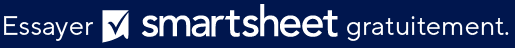 EXCLUSION DE RESPONSABILITÉTous les articles, modèles ou informations proposés par Smartsheet sur le site web sont fournis à titre de référence uniquement. Bien que nous nous efforcions de maintenir les informations à jour et exactes, nous ne faisons aucune déclaration, ni n’offrons aucune garantie, de quelque nature que ce soit, expresse ou implicite, quant à l’exhaustivité, l’exactitude, la fiabilité, la pertinence ou la disponibilité du site web, ou des informations, articles, modèles ou graphiques liés, contenus sur le site. Toute la confiance que vous accordez à ces informations relève de votre propre responsabilité, à vos propres risques.CHEF DE PROJETSCHEF DE PROJETSCHEF DE PROJETS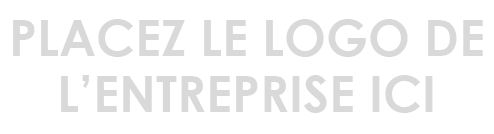 NOM DE L’ENTREPRISENOM DE L’ENTREPRISENOM DE L’ENTREPRISELIGNE D’ADRESSE 1LIGNE D’ADRESSE 1LIGNE D’ADRESSE 1LIGNE D’ADRESSE 2LIGNE D’ADRESSE 2LIGNE D’ADRESSE 2NUMÉRO DE TÉLÉPHONENUMÉRO DE TÉLÉPHONENUMÉRO DE TÉLÉPHONEADRESSE E-MAILDATEADRESSE E-MAILDATEADRESSE E-MAILDATENUMÉROACTIVITÉDESCRIPTIONASSOCIÉ RESPONSABLE 
DE LA TÂCHENOTESNOTES